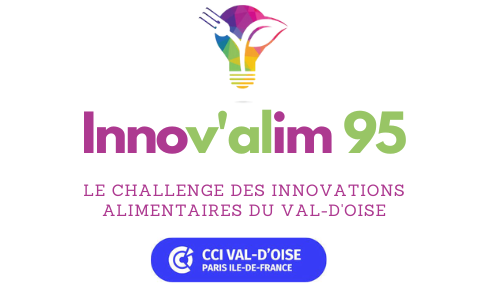 Le candidat/l'entreprise candidate (identité/coordonnées)Nom de l'entreprise/commerce/artisan (raison sociale) : *Enseigne ou nom commercial (si différent) : *Activité (en quelques mots) : *Eventuellement activité(s) annexe(s) :CODE SIREN/SIRET : *9 chiffres pour le SIREN ou 14 chiffres pour le SIRETIdentité du (des) candidats (chef d'entreprise, commerçant, artisan, exploitant, ...) : *Nom, prénom, fonctionL'entreprise (caractéristiques, données chiffrées principales....)Y compris dirigeant, conjoint travaillant éventuellement dans l'entreprise, CDD, temps partiel hors alternants, stagiaires et intérimaires.
** Contrat d'apprentissage et/ou contrat de professionnalisationL'innovation présentéeDans quelle(s) catégorie(s) s’inscrit l’innovation présentée (possibilité de cocher plusieurs cases et d’inscrire ainsi l’innovation dans plusieurs catégories) ? *Quand a-t-elle été mise en place (années de lancement retenue : 2021 à 2023) ? *Description de l'innovation présentée (en quelques lignes) : *Motivations (raisons) de sa mise en place : *Quels avantages/ résultats en avez-vous tirés pour votre propre activité (CA/ résultats, notoriété et communication, nouvelle clientèle, fidélisation, productivité, réduction des frais ou des coûts, embauche, meilleure insertion territoriale…) ? *Quels avantages/ conséquences en avez-vous tirés sur un plan général et/ou collectif (pour votre environnement, votre profession, votre commune ou votre territoire, ses habitants, l’écosystème local, d’autres entités économiques et commerçantes…) ? *Si ces avantages sont « chiffrables », pouvez-vous nous communiquer certains de ces indicateurs (CA, embauche, …) :A contrario, cette innovation a-t-elle eu (aussi) des conséquences moins positives ? Ou entrainé des frais supplémentaires (investissements et frais supplémentaires, taille des locaux ou emplacement, difficultés d’approvisionnement ou de SAV, modification des process et méthodes, difficultés d’adaptation du personnel, obstacles administratifs…) ?Pouvez-vous donner une fourchette du coût de mise en place de cette innovation ? En année 1 et les années suivantes (si nécessaire).Avez-vous eu recours à des conseils ou un diagnostic extérieur ou à une aide à l’investissement ? Pensez-vous que cette innovation puisse être "dupliquée" ou reproduite (et dans quelles conditions éventuelles) ? *Et pour quel type d’entreprises ou d’activités ?Pièces à joindre : *NB : 1. Les dossiers incomplets ne pourront pas être retenus. 2. En présentant un dossier, vous êtes susceptible de recevoir la visite de membres du jury du Challenge Innov'alim 95, chargés de l'instruction du dossier.* Champs obligatoiresDate et signature du dirigeant :Rappel de la procédure de dépôt de candidature et de sélection des candidats :1. Dépôt des candidatures de juin à octobre 2024 
2. Date limite de dépôt des dossiers : le 31 octobre 2024 
3. Étude, présélection et sélection des dossiers (de la réception du dossier à novembre 2024) et visite éventuelle du jury chez le candidat (novembre 2024) 
4. Information des candidats de novembre à décembre 2024 
5. Cérémonie de remise des distinctions Innov’alim 95 : décembre 2024 ou janvier 2025 
 
Le règlement du Challenge est disponible sur https://www.entreprises.cci-paris-idf.fr/web/cci95/innov-alim-95 ou auprès de la CCI 95 (Cap Cergy, 35, Boulevard du Port, 95000 Cergy) 
 
Conditions générales de participation :
En remplissant, signant et déposant le présent dossier de candidature, le dirigeant de l’entreprise accepte les points suivants : 
- Les documents de candidature transmis demeurent la propriété de l’organisateur du Challenge et ne pourront être retournés aux candidats. 
- L’entreprise candidate et un éventuel prestataire avec lequel a été construite et mise en place son innovation autorisent l’organisateur du Challenge à publier et diffuser, quel que soit le support, les documents contenus au dossier, à des ﬁns de promotion ou toutes autres ﬁns reconnues par la loi, dans un délai de 5 ans après l’année de candidature. 
- La participation à ce Challenge entraîne l’acceptation pleine et entière de son règlement (téléchargeable sur le site web https://www.entreprises.cci-paris-idf.fr/web/cci95/innov-alim-95 ou sur demande à la CCI 95). 
- En cas de nécessité, l’organisateur de l’opération dispose de la faculté de suspendre, de modiﬁer le calendrier ou d’annuler le prix, sans que cela n’entraîne de sa part un quelconque dédommagement.Numéro et rue*Complément d'adresseVille*Code Postal*Numéro de téléphone*Email*Site WebCODE NAF*Effectif*Effectif en alternance**Chiffre d'affaireRésultat2023202220212020Innovation digitale/ transition numérique (commercialisation/ distribution, fabrication/ production, actions et outils de communication et de promotion, relations clients/ services complémentaires/ fidélisation, gestion de l’entreprise…)Innovation développement durable/ transition écologique (énergie, gestion des déchets, recyclage ou valorisation, modalités de distribution/ circuits courts, approvisionnement/ circuits courts et locaux, bio et HQE, biodiversité, éco-conception…)Innovation RSE/ emploi/ insertion/ implication locale (emploi, alternance/ apprentissage, insertion, handicap, pénibilité et bien-être au travail, implication des équipes, investissement dans la vie commerciale ou économique locale…)Innovation culinaire (créativité et innovation, produits innovants / recettes, méthodes de fabrication…)Le présent dossierUn extrait K ou Kbis, un extrait d'immatriculation au RNE pour les artisans ou un avis de situation Sirene ou .... pour les agriculteurs

Une déclaration sur l'honneur (manuscrite et signée) de conformité de l'entreprise avec les obligations sociales et fiscales
Tout document (flyer, photo, vidéo, plaquette, articles de presse,...) décrivant ou présentant l'innovation